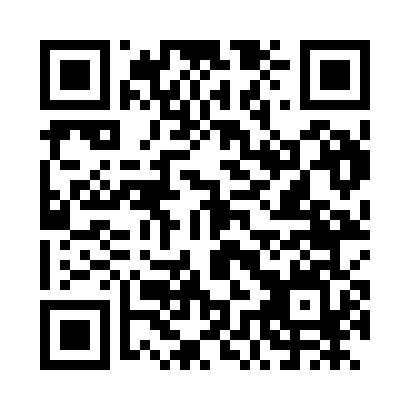 Prayer times for Aetokoryfi, GreeceWed 1 May 2024 - Fri 31 May 2024High Latitude Method: Angle Based RulePrayer Calculation Method: Muslim World LeagueAsar Calculation Method: HanafiPrayer times provided by https://www.salahtimes.comDateDayFajrSunriseDhuhrAsrMaghribIsha1Wed4:296:151:156:118:159:542Thu4:286:141:156:118:169:553Fri4:266:131:146:128:179:574Sat4:246:111:146:128:189:585Sun4:226:101:146:138:1910:006Mon4:216:091:146:148:2010:017Tue4:196:081:146:148:2110:038Wed4:176:071:146:158:2210:049Thu4:156:061:146:158:2310:0610Fri4:146:051:146:168:2410:0811Sat4:126:041:146:168:2510:0912Sun4:116:021:146:178:2610:1113Mon4:096:011:146:188:2710:1214Tue4:076:001:146:188:2810:1415Wed4:066:001:146:198:2910:1516Thu4:045:591:146:198:3010:1617Fri4:035:581:146:208:3110:1818Sat4:015:571:146:208:3210:1919Sun4:005:561:146:218:3310:2120Mon3:595:551:146:218:3410:2221Tue3:575:541:146:228:3410:2422Wed3:565:541:146:238:3510:2523Thu3:555:531:146:238:3610:2624Fri3:535:521:146:248:3710:2825Sat3:525:511:156:248:3810:2926Sun3:515:511:156:258:3910:3027Mon3:505:501:156:258:4010:3228Tue3:495:501:156:268:4110:3329Wed3:485:491:156:268:4110:3430Thu3:475:491:156:268:4210:3531Fri3:465:481:156:278:4310:37